Reformierte Kirchen Bern-Jura-SolothurnSuchergebnisse für Neuanschaffungen vom "02.04.2024" bis zum "02.05.2024"Einschränkungen: Medientyp "Buch"Autor / TitelJahrMedientypSignatur / Standort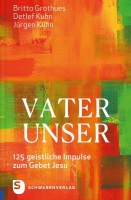 Grothues, BrittaVater unser : 125 geistliche Impulse zum Gebet Jesu2023Buch225.4